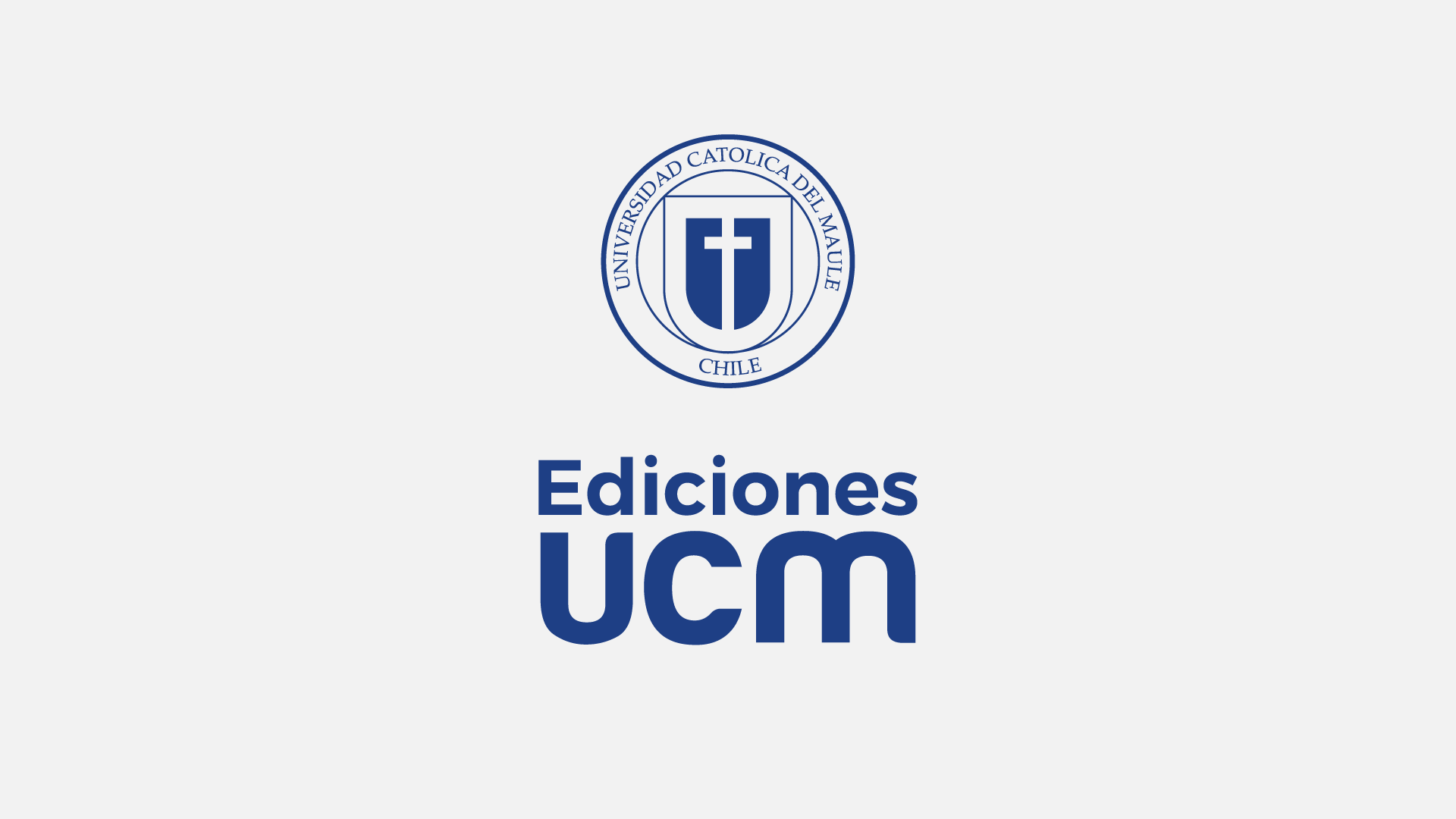 formulario de postulación para publicaciónEstimados autores, para el proceso de postulación es preciso completar el siguiente formulario, que es de carácter confidencial y no puede ser llenado a mano. Los campos de respuesta identificados con recuadros o líneas son referenciales y pueden ser ajustados según la necesidad de espacio. Las obras originales deben ser enviadas en forma digital (en formato Word) al correo: ediciones@ucm.cl.Las publicaciones remitidas a la editorial son analizadas originalmente por la Dirección editorial y remitidas para su evaluación al Comité editorial o a un proceso de referato constituido para cada obra, en función de las exigencias de la colección a la cual se acoge.En el caso de la serie de Textos de Apoyo a la Docencia (TAD), todos los originales que recibe la editorial universitaria para su publicación son revisados por un Comité editorial constituido en conjunto con la Dirección General de Docencia (DIRDOC), compuesto por especialistas de las diferentes temáticas que aborda la Editorial en sus publicaciones. Los originales son evaluados por al menos 2 evaluadores ciegos propuestos por ese Comité en la materia de la que trata la publicación. Las decisiones de aceptar o rechazar un documento para su publicación se basan en la importancia, originalidad y claridad del manuscrito, así como en su pertinencia en relación con las directrices de la editorial y de la Universidad. La información de aceptación o rechazo es comunicada vía correo electrónico. La editorial se reserva el derecho de entrega del informe de evaluación de la obra.Para proyectos de académicos de la UCM es imprescindible presentar una carta de apoyo del Decano o Director (según sea el caso) de la unidad respectiva. 1. IDENTIFICACIÓN DE LA PUBLICACIÓN2. INFORMACIÓN DE CONTACTOSi hay más de un autor / editor, complete la información para cada uno de ellos. Si se trata de un volumen con muchos colaboradores, considere solo al editor o autor principal. 3. CURRICULUM VITAEBiografía de cada autor. Resuma en no más de 250 palabras los antecedentes y hechos que considere relevantes para esta publicación en su trayectoria académica y profesional. 4. DESCRIPCIÓN DE LA PUBLICACIÓN Describa su libro en no más de 500 palabras. Asegúrese de mencionar lo que es más importante, declarar su enfoque, qué contribuciones distintivas hace a su campo, cuál es su aportación a las líneas de desarrollo de la UCM.5. DATOS TÉCNICOS6. TABLA DE CONTENIDO, ÍNDICE O SUMARIODetalle el índice del libro y /o una tabla de contenidos, con una breve descripción por capítulo.7. TEXTOS SIMILARESPor favor indique 3 publicaciones con las cuales su proyecto se relaciona (incluya autor y título) y aclare las diferencias con su propuesta y su valor distintivo.8. PÚBLICO¿Cuál es el público principal para el que ha escrito su libro?¿Por qué es necesario publicar su libro en términos de mercado y de criterios de lectoría (librerías, bibliotecas, currículos estudiantiles, u otros)? ¿Qué necesidad de conocimiento satisface o qué vacíos de contenido soslaya?¿Está su libro dirigido a la enseñanza? Por favor indique los cursos más relevantes en los que el libro podría ser adoptado y si sería un texto de reserva en bibliografía mínima o complementaria de esta u de otra universidad.9. FINANCIAMIENTODetalle si existe cofinanciamiento para la publicación, monto aproximado y origen de los recursos (interno, externo, procedente de algún proyecto, apalancamiento de fondos, etc.).10. EVALUACIÓNProponga 2 personas expertas en el tema de la publicación que podrían actuar como posibles evaluadores externos de la publicación (nombre, filiación y datos de contacto).Evaluador 1: (Nombre, experticia, institución, correo y otros datos de contacto)Evaluador 2: (Nombre, experticia, institución, correo y otros datos de contacto)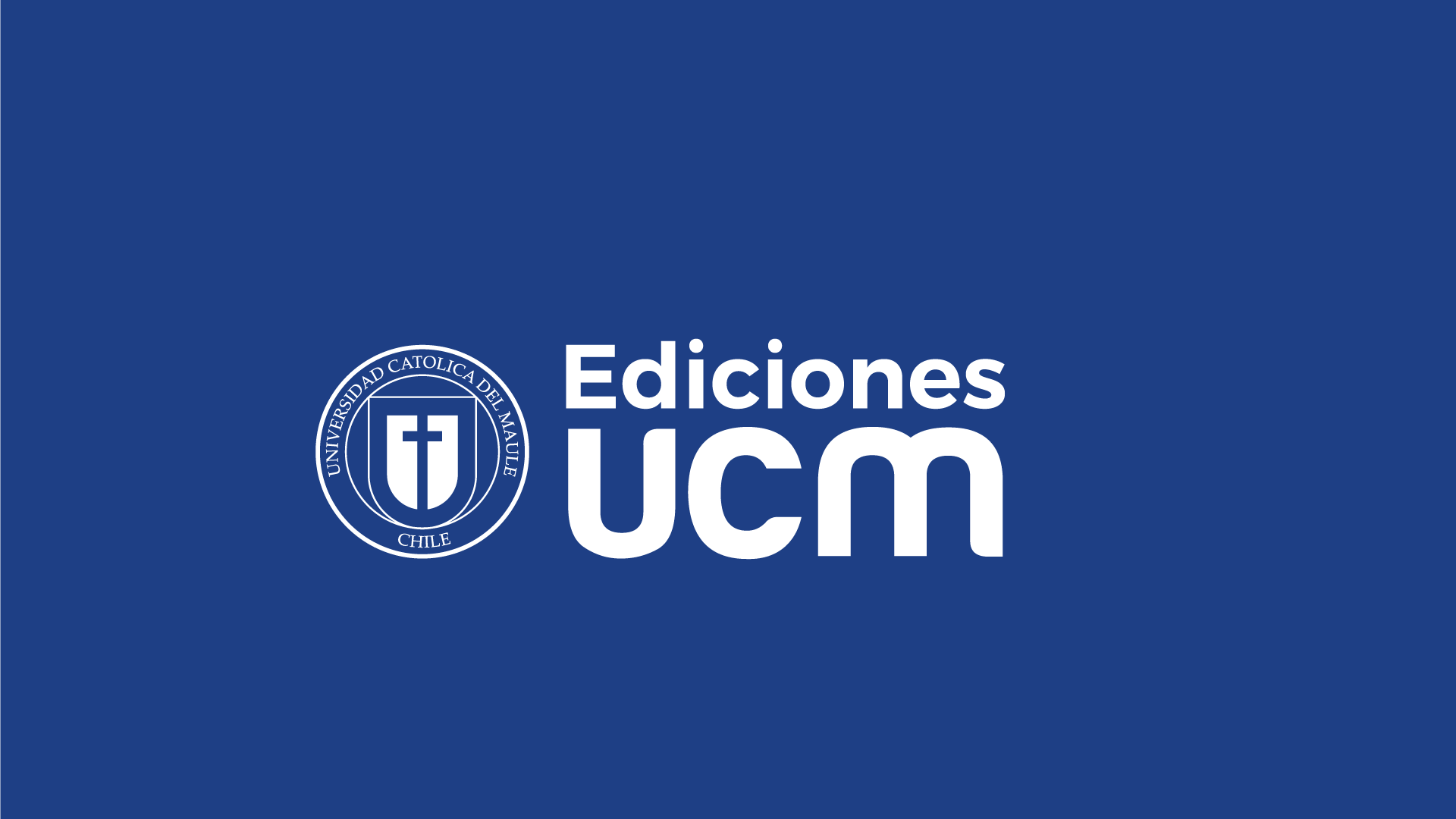 Título sugerido Autor(es)Unidad académica (si corresponde)Tema y área Serie o colección de la editorial a la que postulaNombre Título y grado académicoTipo de planta (ordinaria o asociada) E mailN° total de páginas (en Word tamaño carta a espacio 1,5, Times New Roman, tamaño 12)Número aproximado de figuras totales (fotografías, cuadros, gráficos, ilustraciones)Número de figuras en blanco y negroNúmero de figuras que deben necesariamente estar en color (si aplica)Título del libro Autor ComentariosUniversidad Mínimo   sí / noNombre del curso/sigla/ unidad académicaNúmero de alumnos 